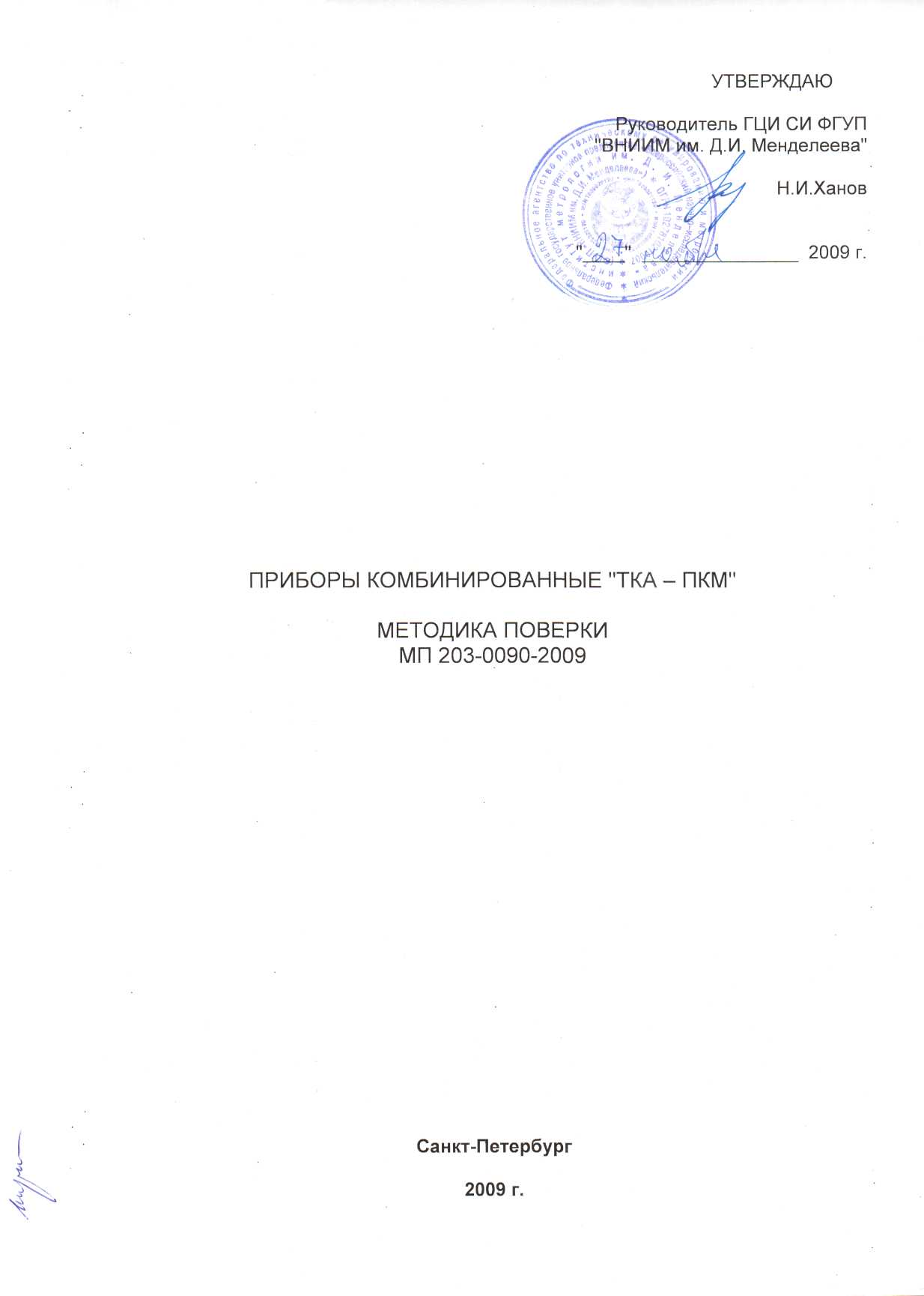 СОДЕРЖАНИЕВВЕДЕНИЕНастоящая методика распространяется на приборы комбинированные "ТКА-ПКМ", предназначенные для измерения:относительной влажности воздуха;температуры воздуха;скорости движения воздуха;освещённости в видимой области спектра (380–760 нм);энергетической освещённости в области спектра (200–280) нм –УФ-С, (280–315) нм –УФ-В, (315–400) нм –УФ-А;яркости протяжённых объектов;коэффициента пульсации освещенности;и отображения дополнительных расчетных показаний, вычисляемых на основе измеряемых параметров:температуры влажного термометра;температуры точки росы;индекса тепловой нагрузки среды (ТНС-индекса);средней температуры излучения;плотности потока теплового излучения.Методика устанавливает методы и средства первичной и периодической поверки.Поверка приборов комбинированных "ТКА-ПКМ" производится по каждому измерительному каналу в отдельности.	Межповерочный интервал - 1 год.ТРЕБОВАНИЯ БЕЗОПАСНОСТИПри проведении поверки необходимо соблюдать требования “Правил технической эксплуатации установок потребителей”, .Поверку могут производить операторы, имеющие группу по электробезопасности не ниже 111, а также прошедшие инструктаж на рабочем месте по безопасности труда. При работе с источниками УФ излучения необходимо использовать средства защиты персонала от УФ излучения (защитные очки, щитки, перчатки и т.п.) ГОСТ 12.4.013-85.УСЛОВИЯ ПОВЕРКИ	При проведении поверки должны быть соблюдены условия эксплуатации эталонных средств измерения, а также следующие нормальные условия эксплуатации поверяемых приборов комбинированных  "ТКА-ПКМ":Температура окружающей среды, С                                                                                                 (205);Атмосферное давление, кПа                                                                                                     (90,6104,8);Относительная влажность, %                                                                                                           (3080).ИЗМЕРИТЕЛЬНЫЙ КАНАЛ ОТНОСИТЕЛЬНОЙ ВЛАЖНОСТИ4.1 ОПЕРАЦИИ ПОВЕРКИПри проведении поверки выполняются следующие операции:Внешний осмотр					п. 4.4.1;Опробование					п. 4.4.2;Определение метрологических характеристик	п. 4.4.3;4.1.2. Если при проведении той или иной операции поверки получен отрицательный результат, дальнейшая поверка прекращается. 4.2 СРЕДСТВА ПОВЕРКИПри проведении поверки должны быть применены средства, указанные в табл. 1Таблица 1 4.2.2. Допускается применение других средств измерений, не приведенных в таблице, но обеспечивающих определение метрологических характеристик с  требуемой точностью.4.2.3. Все средства поверки должны иметь действующие свидетельства о поверке.4.3. ПОДГОТОВКА К ПОВЕРКЕ4.3.1. Перед проведением поверки выполняются следующие подготовительные работы:поверяемые приборы подготавливаются к работе в соответствии с руководством по эксплуатации;средства поверки подготавливаются к работе в соответствии с НД на них;должна быть включена приточно-вытяжная вентиляция.4.3.2. Перед проведением периодической поверки выполняются регламентные работы, предусмотренные руководством по эксплуатации поверяемого прибора.4.4 ПРОВЕДЕНИЕ ПОВЕРКИ4.4.1. Внешний осмотр. 	Для приборов устанавливается:отсутствие механических повреждений блоков приборов;сохранность соединительных кабелей;исправность органов управления;чёткость надписей на лицевых панелях.	Прибор считается выдержавшим  внешний осмотр удовлетворительно, если он соответствует перечисленным выше требованиям.4.4.2. Опробование.	При опробовании производится  включение прибора. При этом необходимо убедиться, что на жидкокристаллическом цифровом индикаторе прибора отображается информация о рабочих режимах прибора, батарея заряжена, при этом символ разряда батареи не должен отображаться на табло прибора.4.4.3. Определение  метрологических характеристик4.4.3.1. Определение  диапазона измерений прибора проводится по п.п.  4.4.3.2 или по п.п.  4.4.3.3.4.4.3.2. Измерительный зонд прибора устанавливается  в рабочую камеру эталонного генератора «Родник-2»..  В генераторе влажного газа «Родник-2», в соответствии с его техническим описанием и инструкцией по эксплуатации, устанавливается последовательно пять значений относительной влажности в диапазоне от 10 до 98%.  Устанавливать значения относительной влажности следует равномерно по всему диапазону. Допускается отступать от крайних значений диапазона на  5%. После выхода  эталонного генератора влажности на заданный режим относительной влажности и установления постоянных показаний прибора, записываются три подряд измеренных прибором значения относительной влажности Аi и показания эталонного генератора Аg, после чего определяют основную абсолютную погрешность Пi в заданной точке «g» диапазона влажности по формуле:                                                                                     		(1)где:   Аi –  i-тое показание прибора,Аg – действительное значение относительной влажности, создаваемое в генераторе «Родник-2».	Прибор считается выдержавшим поверку, если максимальное расчётное значение погрешности Пi при заданном значении относительной влажности Аg не превышает значения  ±5% относительной влажности.4.4.3.3. Воздух или любой другой инертный газ из баллона или от технологической сети подается одновременно на прибор и эталонный гигрометр относительной влажности типа "Волна-1М".	Контроль производится в одной точке диапазона определения относительной влажности прибора.	После установления постоянных показаний  записываются три подряд измеренных прибором значения относительной влажности и показания гигрометра-компаратора, после чего определяется погрешность в заданной точке по формуле (1), где  Аi –  i-тое показание прибора,Аg – действительное значение относительной влажности, определяемое гигрометром-компаратором "Волна-1М".	Прибор считается выдержавшим поверку, если максимальное расчётное значение погрешности Пi при заданном значении относительной влажности Аg не превышает значения  ±5% относительной влажности. ОФОРМЛЕНИЕ РЕЗУЛЬТАТОВ ПОВЕРКИРезультаты поверки вносятся в протокол, форма которого приведена в Приложении А.Положительные результаты поверки оформляются свидетельством установленной формы, сведения о поверке заносятся в соответствующий раздел паспорта.При отрицательных результатах поверки измерительный канал относительной влажности признается непригодным к применению и на него выдается “Извещение о непригодности” с указанием причин непригодности и ликвидируется предыдущее свидетельство.ИЗМЕРИТЕЛЬНЫЙ КАНАЛ ТЕМПЕРАТУРЫ5.1 ОПЕРАЦИИ ПОВЕРКИ5.1.1. При проведении поверки выполняются следующие операции:Внешний осмотр						п. 5.4.1;Опробование						п. 5.4.2;Определение метрологических характеристик		п. 5.4.3;5.1.2. Если при проведении той или иной операции поверки получен отрицательный результат, дальнейшая поверка прекращается. 5.2 СРЕДСТВА ПОВЕРКИПри проведении поверки должны быть применены средства, указанные в табл. 2Таблица 2 5.2.2. Допускается применение других средств измерений, не приведенных в таблице, но обеспечивающих определение метрологических характеристик с  требуемой точностью.5.2.3. Все средства поверки должны иметь действующие свидетельства о поверке.ПОДГОТОВКА К ПОВЕРКЕ5.3.1 Перед проведением поверки выполняются следующие подготовительные работы:поверяемые приборы подготавливаются к работе в соответствии с руководством по эксплуатации;средства поверки подготавливаются к работе в соответствии с НД на них;должна быть включена приточно-вытяжная вентиляция.5.3.2. Перед проведением периодической поверки выполняются регламентные работы, предусмотренные руководством по эксплуатации поверяемого прибора.ПРОВЕДЕНИЕ ПОВЕРКИВнешний осмотр.При внешнем осмотре должно быть установлено:отсутствие механических повреждений блоков приборов;сохранность соединительных кабелей;исправность органов управления;чёткость надписей на лицевых панелях.	Прибор считается выдержавшим  внешний осмотр удовлетворительно, если он соответствует перечисленным выше требованиям.5.4.2. Опробование.При опробовании производится  включение прибора. При этом необходимо убедиться, что на жидкокристаллическом цифровом индикаторе прибора отображается информация о рабочих режимах прибора, батарея заряжена, при этом символ разряда батареи не должен отображаться на табло прибора.Определение  метрологических характеристикОпределение  диапазона и основной абсолютной погрешности измерения температуры производится методом сличения с эталонным ртутно-стеклянным термометром в водяном термостате для диапазона температур от 0 до 50°С  при следующих значениях температуры: 0°С; 10°С; 20°С; 30°С; 40°С; 50°С. Измерительный зонд прибора, содержащий датчик температуры, устанавливается в термостат на одну глубину с эталонным термометром и после выдержки в течение 15 минут при заданной температуре снимаются показания. Производится не менее 3-х измерений поверяемым прибором и эталонным термометром.Основная абсолютная погрешность Пi в заданной точке «g» диапазона температуры определяется по формуле:                                                           				 (2)где:   Аi –  i-тое показание прибора,          Аg – действительное значение температуры, определяемое по образцовому термометру, с учётом поправок, приведённых в свидетельстве на термометр (среднее из трёх измерений).Прибор считается выдержавшим поверку, если значение погрешности Пi при заданном значении температуры не превышает ± 0,5°С.5. 5 ОФОРМЛЕНИЕ РЕЗУЛЬТАТОВ ПОВЕРКИРезультаты поверки вносят в протокол, форма которого приведена в Приложении Б.Положительные результаты поверки оформляются свидетельством установленной формы, сведения о поверке заносятся в соответствующий раздел паспорта.При отрицательных результатах поверки измерительный канал температуры признается непригодным к применению и на него выдается “Извещение о непригодности” с указанием причин непригодности и ликвидируется предыдущее свидетельство.ИЗМЕРИТЕЛЬНЫЙ КАНАЛ СКОРОСТИ ДВИЖЕНИЯ ВОЗДУХА6.1. ОПЕРАЦИИ ПОВЕРКИПри проведении поверки должны быть выполнены следующие операции:- внешний осмотр                                                                                   	п. 6.1.- опробование                                                                                         	п. 6.2.- определение метрологических   характеристик                               	п. 6.3.6.6.1. Если при проведении той или иной операции поверки получен отрицательный результат,  дальнейшая  поверка  прекращается.6.2. СРЕДСТВА ПОВЕРКИ И ВСПОМОГАТЕЛЬНОЕ ОБОРУДОВАНИЕ6.2.1. При проведении поверки применяются следующие средства измерений и вспомогательное оборудование, указанные в Таблице 3:Таблица 3Допускается применение других средств измерений с характеристиками не хуже вышеуказанных.6.3. ПОДГОТОВКА К ПОВЕРКЕ6.3.1. Перед проведением поверки выполнить следующие подготовительные работы:- проверить наличие действующих свидетельств (отметок) о поверке (при периодической поверке) применяемых средств измерений;- поверяемые измерители должны быть подготовлены к работе в соответствии с НД на них;- подготовить  эталонные  СИ согласно РЭ на них.6.4. ПРОВЕДЕНИЕ ПОВЕРКИ6.4.1. Внешний осмотр.При внешнем осмотре должно быть установлено:а) исправность органов управления, настройки;б) четкость надписей на лицевой панели.Прибор считается  выдержавшим  внешний осмотр удовлетворительно, если он соответствует перечисленным выше требованиям.6.4.2. Опробование.Включить прибор. Убедиться, что на цифровом индикаторе отображается информация о режимах работы, батарея заряжена. 6.4.3. Определение метрологических характеристик.6.4.3.1. Определение диапазонов измерений скорости движения воздуха и основной абсолютной погрешности производить одновременно на стенде аэродинамическом АДС 70/5, по п. 6.4.3.2. (с помощью установленного микроманометра МКВ-250 в качестве эталонного анемометра).6.4.3.2. Подготовить эталонную аэродинамическую установку, с диапазоном измерений скоростей движения воздуха  (V)  не менее (0,1 … 20,0) м/с и погрешностью не более (0,02 + 0,03V) м/с (стенд аэродинамический АДС 70/5), к работе в соответствии с НД на неё. Зонд прибора установить, в соответствии с РЭ, сначала в первую рабочую камеру (конфузор 70 мм) аэродинамической трубы (АТ) эталонной аэродинамической установки АДС-70/5. В первой рабочей камере АТ в соответствии с РЭ (по показаниям микроманометра МКВ-250) установить последовательно следующие значения скорости воздушного потока, в диапазоне (0,1 … 5) м/с:(0,50,02), (10,1), (20,1), (30,1), (40,1) м/с.После выхода аэродинамической установки на заданный режим и установления постоянных показаний прибора записать измеренные значения скорости воздушного потока по испытуемому прибору и показания эталонной аэродинамической установки,  после чего определить основную абсолютную погрешность в заданной точке по формуле:Пi=Аi - Аg				(3)где: Аi - i-тое показание прибора;Аg - действительное значение скорости воздушного потока, создаваемое в эталонной аэродинамической установке.Установить измерительный зонд прибора, в соответствии с РЭ, во вторую рабочую камеру (конфузор 20 мм) АТ и провести те же измерения и расчёты для диапазона (5 …20) м/с во второй рабочей камере, устанавливая последовательно следующие значения скорости воздушного потока:                  (70,5), (100,5), (130,5), (160,5), (19,00,5) м/с.6.4.3.3. Прибор считается выдержавшим поверку, если значение погрешности при каждом задаваемом значении скорости движения воздуха не превышает:для диапазона от 0,1 до 1 м/с:	          (0,045+0,05V) м/с;для диапазона свыше 1 до  20 м/с:         (0,1+0,05V) м/с.6.5. ОФОРМЛЕНИЕ РЕЗУЛЬТАТОВ ПОВЕРКИ6.5.1. Результаты поверки  вносят  в  протокол, форма  которого приведена в Приложении В.6.5.2. Положительные результаты поверки оформляются свидетельством установленной формы.6.5.3. Приборы, удовлетворяющие требованиям настоящей МП, признаются годными.6.5.4. Приборы, не удовлетворяющие требованиям настоящей МП к эксплуатации не допускаются и на них выдается извещение о непригодности. ИЗМЕРИТЕЛЬНЫЙ КАНАЛ ОСВЕЩЁННОСТИ В ВИДИМОЙ ОБЛАСТИ СПЕКТРАОПЕРАЦИИ ПОВЕРКИПри проведении поверки должны выполняются следующие операции:Внешний осмотр и опробование							п. 7.4.1;Проверка градуировки измерительного канала					п. 7.4.2;Проверка линейности							 		п. 7.4.3;Проверка коррекции									п. 7.4.4;         Определение основной относительной погрешности измерения освещенности	п. 7.4.5;Если при проведении той или иной операции поверки получен отрицательный результат, дальнейшая поверка прекращается. СРЕДСТВА ПОВЕРКИПри проведении поверки должны быть применены средства, указанные в табл. 4Таблица 4Допускается применение в комплексах обеспечения и контроля других средств измерений класса не хуже 0,1, не приведенных в таблице, но обеспечивающих определение метрологических характеристик с  требуемой точностью.Все средства поверки должны иметь действующие свидетельства о поверке.ПОДГОТОВКА К ПОВЕРКЕПеред проведением поверки выполняются следующие подготовительные работы:поверяемые приборы подготавливаются к работе в соответствии с руководством по эксплуатации;создаются условия для применения средств поверки, указанных в таблице 4;средства поверки подготавливаются к работе в соответствии с НД на них.Перед проведением периодической поверки выполняются регламентные работы, предусмотренные руководством по эксплуатации поверяемого прибора.ПРОВЕДЕНИЕ ПОВЕРКИВнешний осмотр и опробование.При внешнем осмотре проверяется комплектность прибора в соответствии с паспортом.Прибор не допускается к поверке, если:на корпусе фотометрической головки или на корпусе блока обработки сигналов имеются  механические повреждения; имеются трещины или сколы на оптических элементах фотометрической  головки. Если при нажатии любой из кнопок в поле индикатора появляется символ, индицирующий разряд батареи, то необходимо произвести замену элемента  питания.Проверка градуировки.Проверку градуировки осуществляется с помощью комплекса из группы эталонных фотометров и источника света в качестве компаратора - светоизмерительной лампы с цветовой температурой 2856 К, или с помощью группы эталонных светоизмерительных ламп типа СИС.При проверке  градуировки с помощью группы фотометров и светоизмерительной лампы в качестве компаратора,  фотометрическая головка устанавливается на  скамье таким образом, чтобы показание прибора N составило значение (200 – 300) лк,  и фиксируется расстояние L между лампой и входным окном фотометрической головки.Эталонный фотометр устанавливается на расстоянии  L от лампы вместо поверяемого прибора и определяется освещенность Е по формуле:                                             					(4)где:  	i -  реакция фотометра,       			S - коэффициент преобразования фотометра.Измерения по п. 7.4.2.3. проводятся для трех фотометров и находят среднюю освещенность Е ср. по формуле:                                         				(5)   где: Е1, Е2, Е3 - освещенности, определенные с помощью 1, 2, 3 - го фотометра.Погрешность градуировки определяется по формуле:                                  				(6)При проверке градуировки с помощью группы эталонных светоизмерительных ламп   эталонная светоизмерительная лампа и поверяемый прибор устанавливаются на фотометрической скамье на взаимном расстоянии L , при котором освещенность на входном окне фотометрической головки Е равна (200 – 300) лк, и фиксируются показания прибора N. Расстояние при этом определяется формулой:                                                                     			(7)где:  	I - сила света эталонной светоизмерительной лампы;        			E - заданная освещенностьИзмерения по п.7.4.2.6. проводятся для трех эталонных ламп и находятся Nср. по формуле:                                         				(8)где: N1, N2, N3 - показания прибора при 1, 2, 3 - м измерениях.Погрешность градуировки определяется по формуле:                                   			(9)	где: 	Е - заданная освещенность,        		Nср. - среднее показание прибора.	Результаты проверки градуировки считаются положительными, если погрешность  гр. не превышает   3 %.Проверка линейности измерительного канала.Фотометрическая головка устанавливается на фотометрической скамье так, чтобы освещенность в плоскости входного окна Е1 по показанию прибора была равна (300 – 400) лк. Фиксируется показание прибора N1.Изменяют освещенность с помощью  нейтрального ослабителя до значения:                                                              			(10)где  - коэффициент пропускания ослабителя.Фиксируются показание прибора N2.Нелинейность определяется по формуле:                         		(11)	где:  N1, N2 - показания прибора,	         -  коэффициент пропускания ослабителя.Операции по п. 7.4.3.1.- 7.4.3.3. проводятся при освещенностях 10, 100, 1000, 10000 лк по показаниям прибора.   	      	Результаты проверки линейности считаются положительными, если погрешность  н., в качестве которой выбирается максимальное значение, не превышает   3 %.	При определении нелинейности допускается использование оптических элементов (например, объектива) для достижения необходимых уровней освещенности по показанию прибора.Проверка коррекции.Измеряется относительная спектральная чувствительность прибора в области спектра (350 -1100) нм с помощью установки для передачи размера относительной спектральной чувствительности, в состав которой входят компаратор - монохроматор и аттестованное средство измерений (например, кремниевый фотодиод ФД - 288). Измерения проводят с интервалом 10 нм. Полуширина спектрального интервала не должна превышать 5 нм.За выходной щелью монохроматора в светонепроницаемой камере устанавливается последовательно опорный приемник  и фотометрическая головка  прибора таким образом, чтобы поток  излучения  не выходил за  пределы  входного окна, и регистрируются показания прибора.Относительная спектральная чувствительность измеряемого прибора определяется по формуле:                 		(12)где: S оп. отн. () - относительная  спектральная чувствительность опорного приемника,        S х отн. () - относительная спектральная чувствительность измеряемого приемника,        i оп. () - показания опорного приемника,        i х () -  показания измеряемого прибора.Расчет погрешности коррекции фотометрической головки f1(Z)  для излучения, относительное спектральное распределение мощности которого отличается от того, при котором прибор градуирован, производится в соответствии с выражением:                     		(13)где: Еа () - относительное спектральное распределение мощности излучения источника “ А “,Е() - относительное спектральное распределение мощности излучения измеряемого источника.Для измерительного канала производятся расчеты (Публикация МКО №53) для пяти отобранных источников света (натриевой и ртутной ламп высокого давления НЛВД и РЛВД, трехполосной люминесцентной лампы  ЛЛ  и металлогалоидных ламп МГЛ с тремя добавками и редкоземельными добавками, см. Приложение Г ) и оценивается погрешность коррекции прибора по наибольшему из полученных значений   f1(Z)max.	Результаты проверки коррекции считаются положительными если погрешность коррекции f1(Z)  не более  5%.Определение основной относительной погрешности измерений Суммарное значение основной относительной погрешности при измерении освещённости и яркости определяется выражением:		                              =1,1     f1(z)2+гр.2+н.2+2cos			(14)где: f 1( Z ) - погрешность коррекции ( не более  5% ),       	гр. - погрешность градуировки по источнику  “ А “ (не более  3%),       	н. - погрешность нелинейности (не более  3%),	cos - погрешность отличия угловой характеристики от косинусной (определяется при типовых испытаниях) (не более  5%).Результаты поверки считаются положительными, если суммарная погрешность  не превышает  8 %.ОФОРМЛЕНИЕ РЕЗУЛЬТАТОВ ПОВЕРКИРезультаты поверки вносят в протокол, форма которого приведена в Приложении Д.Положительные результаты поверки оформляются свидетельством установленной формы, сведения о поверке заносятся в соответствующий раздел паспорта.При отрицательных результатах поверки измерительный канал освещённости признается непригодным к применению и на него выдается “Извещение о непригодности” с указанием причин непригодности и ликвидируется предыдущее свидетельство.8. ИЗМЕРИТЕЛЬНЫЙ КАНАЛ ЭНЕРГЕТИЧЕСКОЙ ОСВЕЩЁННОСТИ В СПЕКТРАЛЬНЫХ ОБЛАСТЯХ УФ-С – (200280) НМ; УФ-В – (280315) НМ, УФ-А – (315400) НМОПЕРАЦИИ ПОВЕРКИПри проведении поверки выполняются следующие операции:Внешний осмотр                                                                   		п. 8.4.1;Опробование                                                                         		п. 8.4.2;Проверка градуировки измерительного канала                 		п. 8.4.3;Проверка линейности 						п. 8.4.4;Определение основной относительной погрешности        		п. 8.4.5.Если при проведении той или иной операции поверки получен отрицательный результат, дальнейшая поверка прекращается. СРЕДСТВА ПОВЕРКИПри проведении поверки применяются средства, указанные в табл. 5Таблица 5 Допускается применение других средств измерений, не приведенных в таблице, но обеспечивающих определение метрологических характеристик с  требуемой точностью.Все средства поверки должны иметь действующие свидетельства о поверке.ПОДГОТОВКА К ПОВЕРКЕПеред проведением поверки выполняются следующие подготовительные работы:поверяемые приборы подготавливаются к работе в соответствии с руководством по эксплуатации;создаются условия для применения средств поверки, указанных в таблице 5;средства поверки подготавливаются к работе в соответствии с НД на них;Перед проведением периодической поверки выполняются регламентные работы, предусмотренные руководством по эксплуатации поверяемого прибора.	ПРОВЕДЕНИЕ ПОВЕРКИВнешний осмотр.	При внешнем осмотре устанавливается отсутствие механических повреждений блоков приборов, сохранность соединительных кабелей, на входных окнах не должно быть сколов и царапин.Опробование.	При опробовании производится проверка функционирования. При этом прибор устанавливается на стенде (оптической скамье) на расстоянии (1,0-1,5) м от ртутной дуговой лампы типа ДРТ, ДРБ. Включается лампа и устанавливается ее рабочий режим в соответствии с паспортом на источник. Включается прибор в соответствии с его паспортом и производится измерение энергетической освещенности. При этом прибор должен функционировать на всех рабочих диапазонах.Проверка градуировки измерительного канала.Проверку градуировки осуществляется по источнику УФ-излучения – ртутной лампе высокого или низкого давления.Применяя УФ - Радиометр в ранге эталона и УФ источник излучения, определяется энергетическая освещенность Еосн. в плоскости входного окна прибора, равную (200-500) мВт/м2 .Устанавливается измерительная головка исследуемого прибора и фиксируется его показание Еi .Погрешность градуировки определяется по формуле:                            				(15)где: 	Еi – показание прибора,        		Eосн. – заданная энергетическая освещенность.Результаты калибровки считаются положительными, если погрешность гр. не превышает   5 %.	Примечание: в спектральном диапазоне (200-280) нм используется газоразрядная лампа типа ДРБ, ДРТ, в спектральных диапазонах (280-315) нм и (315-400) нм используются лампы типа ДКсШ, ДДС, ДНК.Проверка нелинейности энергетической характеристики При проверке нелинейности энергетической характеристики  переключатель выбора спектрального диапазона измерений устанавливается в необходимое  положение.В рабочем спектральном диапазоне (200-280) нм в качестве источника излучения применяются лампы типа ДРБ, ДРТ, в спектральных диапазонах (280-315) нм и (315-400) нм используются лампы типа ДКсШ или ДРТ.Источник излучения и измерительная головка прибора устанавливается на скамье на расстояние так, чтобы энергетическая освещенность в плоскости входного окна по показанию прибора составляла (100-150) мВт/м2 и фиксируют показание прибора  N1.Изменяют энергетическую освещенность нейтральным сетчатым ослабителем и фиксируют показание прибора N2.Коэффициент пропускания ослабителя 1 определяется по формуле:                                                                           			(16)Определяется коэффициент пропускания ослабителя 2 при энергетической освещенности по показанию прибора, равной 1500 мВт/м2 . Погрешность нелинейности определяется по формуле:                                                                        		(17)Определяется коэффициент пропускания 3 при энергетической освещенности по показанию прибора, равной 15 000 мВт/м2 и коэффициент пропускания 4 при 40 000 мВт/м2 .Определяется погрешность нелинейности по формуле:                                                                          		(18)где: i = 3,4.Погрешность нелинейности оценивается по наибольшему из полученных значений н.	Результаты проверки линейности считаются положительными, если погрешность  н. не превышает   3 %.Примечание: Для достижения необходимых значений энергетических освещенностей допускается использование оптических элементов (светосильного кварцевого объектива).Определение основной относительной погрешности измерения энергетической освещенности.Суммарная погрешность канала измерения энергетической освещённости прибора определяется выражением: 		                              =1,1         гр.2+н.2+2cos			(19)где: гр. - погрешность градуировки (не более  5%)н. - погрешность нелинейности (не более  3%),cos - погрешность, обусловленная пространственной характеристикой фотометрической головки прибора, в диапазоне от 0 до 10 (определяется при типовых испытаниях) (не более  4%).Результаты поверки считаются положительными, если значение  не превышает 10 % для всех источников.ОФОРМЛЕНИЕ РЕЗУЛЬТАТОВ ПОВЕРКИРезультаты поверки вносят в протокол, форма которого приведена в Приложении Е.Положительные результаты поверки оформляются свидетельством установленной формы, сведения о поверке заносятся в соответствующий раздел паспорта.	При отрицательных результатах поверки измерительный канал энергетической освещённости признается непригодным к применению и на него выдается “Извещение о непригодности” с указанием причин непригодности и ликвидируется предыдущее свидетельство.ИЗМЕРИТЕЛЬНЫЙ КАНАЛ ЯРКОСТИОПЕРАЦИИ ПОВЕРКИПри проведении поверки выполняются следующие операции:Внешний  осмотр   и опробование                                                                п. 9.4.1;Проверка   линейности   канала                                                                    п. 9.4.2;Проверка  градуировки канала в режиме источника "А"                             п. 9.4.3; Измерение относительной спектральной чувствительности  и проверка коррекции канала   п. 9.4.4;Определение погрешности                                                                             п. 9.4.5;Если при проведении той или иной операции поверки получен отрицательный результат, дальнейшая поверка прекращается. СРЕДСТВА ПОВЕРКИПри проведении поверки применяются средства, указанные в табл. 6Таблица 6 Допускается применение других средств измерений, не приведенных в таблице, но обеспечивающих определение метрологических характеристик с  требуемой точностью.Все средства поверки должны иметь действующие свидетельства о поверке.ПОДГОТОВКА К ПОВЕРКЕПеред проведением поверки выполняются следующие подготовительные работы:поверяемые приборы подготавливаются к работе в соответствии с руководством по эксплуатации;создаются условия для применения средств поверки, указанных в таблице 6;средства поверки подготавливаются к работе в соответствии с НД на них;Перед проведением периодической поверки выполняются регламентные работы, предусмотренные руководством по эксплуатации поверяемого прибора.	ПРОВЕДЕНИЕ ПОВЕРКИВнешний осмотр и опробование.При внешнем осмотре проверяется комплектность прибора в соответствии с паспортом.Прибор не допускается к поверке, если:на корпусе фотометрической головки или на корпусе блока обработки сигналов имеются  механические повреждения; имеются трещины или сколы на оптических элементах фотометрической  головки. Если при включении прибора или при нажатии любой из кнопок в поле индикатора появляется символ, индицирующий разряд батареи, то необходимо произвести замену элемента  питания.Проверка нелинейности измерительного канала.Для проверки нелинейности переключатель диапазонов устанавливается в положение "х1" , а фотометрическая головка устанавливается на фотометрической скамье так, чтобы освещенность в плоскости входного окна Е1 по показанию прибора была равна (300-400) делений.  При этом фиксируется показание прибора N1.Освещённость изменяется с помощью нейтрального ослабителя до величины Е2=Е1х (где  - коэффициент пропускания ослабителя). Фиксируется показание прибора N2.Определяется нелинейность по формуле:                                                        (20)где N1, N2 - показания прибора,  - коэффициент пропускания ослабителя.Измерения по п.п. 9.4.2.1-9.4.2.3 проводятся при освещенности Е1, равной 1500-1800 лк.Не изменяя положение элементов переключатель диапазонов устанавливается в положение "х10", устанавливается нейтральный светофильтр и фиксируется показание прибора N2.Определяют нелинейность по формуле  (20),где  N1 - показания прибора при положении переключателя "1" без нейтрального ослабителя.N2- показания прибора при положении переключателя "10" с нейтральным ослабителем. - коэффициента пропускания нейтрального ослабителя.Переключатель диапазона устанавливается в положение "х10" и проводятся измерения по п.п. 9.4.2.1-9.4.2.3. при освещенность Е1 равной (1500-1800) лк.Не изменяя положение элементов, устанавливается переключатель диапазонов в положение "х100", устанавливается нейтральный светофильтр и фиксируется показание прибора N2.Определяется погрешность нелинейность по формуле (20).Переключатель диапазона устанавливается в положение "х100" и проводятся измерения по п.п. 9.4.2.1-9.4.2.3. при освещенности Е1 равной (3000-4000) лк.	Результаты проверки линейности считаются положительными, если погрешность  н., в качестве которой выбирается максимальное из полученных значений,  не превышает   3 %.Проверка градуировки измерительного канала яркости.Определение погрешности градуировки канала производится с помощью установки, состоящей из светоизмерительной лампы и молочного стекла, ограниченного непрозрачной диафрагмой, расположенных на фотометрической скамье, и эталонных фотометров.На скамье устанавливается светоизмерительная лампа типа СИС 40-100 и  на расстоянии от нее молочное стекла, ограниченное непрозрачной диафрагмой. С противоположной стороны устанавливается фотометрическая головка эталонного фотометра на расстоянии Lо 10 d (d - диаметр диафрагмы).Определяют освещенность, создаваемую светящимся диском по формуле:                                                                  				  (21)где i - показание фотометра,      S - коэффициент преобразования фотометра.Измерения по п. 9.4.3.2 - 9.4.3.3 проводится с тремя эталонными фотометрами, при этом находят среднюю освещенность Eср. по формуле:                                                     				 (22)где Е1, Е2, Е3 - освещенность, измеренная 1,2, 3 -м фотометром.Определяется яркость молочного стекла по формуле:                                                           				(23)где Еср. - освещенность, создаваемая молочным стеклом,Lо - расстояние от молочного стекла до эталонного фотометра, D - диаметр светящейся поверхности молочного стекла.Испытываемый прибор устанавливается вплотную к молочному стеклу и фиксируется показание прибора. Погрешность градуировки определяется по формуле:                                                   				   (24)где L - яркость молочного стекла,N - показания прибора.	Результаты проверки градуировки считаются положительными, если погрешность  гр. не превышает   3 %.Проверка коррекции.Измеряется относительная спектральная чувствительность канала в области спектра 350-1100 нм с помощью установки для передачи размера относительной спектральной чувствительности, в состав которой входят компаратор-монохроматор и группа аттестованных средств измерений (например, кремниевый фотодиод ФД-288). Измерения проводятся с интервалом 10 нм. Полуширина спектрального интервала не должна превышать 5 нм.За выходной щелью монохроматора в светонепроницаемой камере устанавливается последовательно опорный приемник и исследуемый прибор таким образом, чтобы поток излучения не выходил за пределы входного окна, и регистрируются показания прибора на каждой длине волны.Относительная спектральная чувствительность измеряемого прибора определяется по формуле:               			(25)где Sоп.отн() - относительная спектральная чувствительность опорного приемника,Sх отн. ()  - относительная спектральная чувствительность измеряемого приемника,Iоп. ()  - показания опорного приемника,Iх ()  - показания измеряемого прибора.Расчет погрешности коррекции фотометрической головки f1(Z) для излучения, относительное спектральное распределение мощности которого отличается от того, при котором прибор градуирован, производится в соответствии с выражением:                    		(26)где Еа()  - относительное спектральное распределение мощности излучения источника "А", Е()  - относительная спектральная характеристика табулированных источников (см. публикацию МКО № 53), а также D65 и люминофоров.	Результаты проверки коррекции считаются положительными, если погрешность  f1(Z) не превышает   5 %.Погрешности при измерении яркости определяется по выражению:                                      				(27)где f1(Z)  - погрешность коррекции (не более  5%),гр. - погрешность градуировки по источнику "А" (не более  3%),н. - погрешность нелинейности (не более  3%).	Результаты поверки считаются положительными, если суммарная погрешность  не превышает  10 %.ОФОРМЛЕНИЕ РЕЗУЛЬТАТОВ ПОВЕРКИРезультаты поверки вносят в протокол, форма которого приведена в Приложении Ж.Положительные результаты поверки оформляются свидетельством установленной формы, сведения о поверке заносятся в соответствующий раздел паспорта.	При отрицательных результатах поверки измерительный канал яркости признается непригодным к применению и на него выдается “Извещение о непригодности” с указанием причин непригодности и ликвидируется предыдущее свидетельство.10. КАНАЛ ИЗМЕРЕНИЯ КОЭФФИЦИЕНТА ПУЛЬСАЦИИ ОСВЕЩЁННОСТИ                                           10.1. ОПЕРАЦИИ И СРЕДСТВА ПОВЕРКИ.   При проведении поверки должны выполняться операции и применяться средства поверки, указанные в таблице 7.Таблица 7 Примечание: допускается применять в комплексах обеспечения и контроля электроизмерительные приборы класса не хуже 0,1, а также другие средства поверки, обеспечивающие определение метрологических характеристик поверяемых приборов с требуемой точностью.10.2. ПОДГОТОВКА К ПОВЕРКЕ.10.2.1. Перед проведением поверки выполнить следующие подготовительные работы:- проверить наличие действующих свидетельств (отметок) о поверке (при периодической поверке) применяемых средств измерений;- поверяемые измерители должны быть подготовлены к работе в соответствии с НД на них;- подготовить  эталонные  СИ согласно РЭ на них.10.3. ПРОВЕДЕНИЕ ПОВЕРКИ.10.3.1. Внешний осмотр и опробование.10.3.1.1. При внешнем осмотре проверяют комплектность прибора в соответствии с паспортом.10.3.1.2. Прибор не допускается к поверке, если:а) на корпусе фотометрической головки или на корпусе блока обработки сигналов имеются  механические повреждения; б) имеются трещины или сколы на оптических элементах фотометрической  головки;        10.3.1.3. Если при нажатии любой из кнопок в поле индикатора появится символ, индицирующий разряд батареи, то необходимо произвести замену элемента  питания.10.3.2. Определение погрешности градуировки пульсметра.10.3.2.1. Определение относительной погрешности градуировки производится с использованием источника модулированного излучения с известным коэффициентом пульсации или газоразрядных источников типа ЛДЦ, ЛД, ЛБ  и образцового пульсметра..10.3.2.2. Устанавливают на скамье источник пульсирующего излучения и с помощью образцовых пульсметров определяют средний коэффициент пульсации освещенности                               Кобр. = (К 1 обр. + К 2 обр. + К 3 обр.)/3				(28)Где: К 1 обр. , К 2 обр. , К 3 обр. – коэффициенты пульсации источника, определенные с помощью    1 – го, 2 – го и 3 – го пульсметра.10.3.2.3. Производят измерение коэффициента пульсации освещенности с помощью исследуемого пульсметра и фиксируют полученное значение Кх. 10.3.2.4. Погрешность градуировки определяют по формуле:                                                  			(29)10.3.2.5. Измерения проводят при трех значениях коэффициентов пульсации освещенности, лежащих в интервале от 1 до 100 %, и выбирают максимальное.	Результаты проверки градуировки считаются положительными, если погрешность  гр. не превышает   3 %.10.3.3. Определение основной относительной погрешности измерения коэффициента пульсации.Суммарное значение погрешности прибора определяется выражением:		                                 =1,1       2гр.  + 2н +.2cos			(30)где:	гр – погрешность градуировки (не более  3%),н (погрешность нелинейности) – определяется согласно п. 7 настоящей методики(не более  3%),cos (погрешность отличия угловой характеристики от косинусной) – определяется при типовых испытаниях (не более  5%).	Результаты поверки считаются положительными, если суммарная погрешность  не превышает  10 %.ОФОРМЛЕНИЕ РЕЗУЛЬТАТОВ ПОВЕРКИРезультаты поверки вносят в протокол, форма которого приведена в Приложении З.Положительные результаты поверки оформляются свидетельством установленной формы, сведения о поверке заносятся в соответствующий раздел паспорта.	При отрицательных результатах поверки измерительный канал коэффициента пульсации  освещенности признается непригодным к применению и на него выдается “Извещение о непригодности” с указанием причин непригодности и ликвидируется предыдущее свидетельство.Приложение АПРОТОКОЛ ПОВЕРКИизмерительного канала относительной влажностиНаименование прибора ___________________________________________Зав. № прибора  _______________________Дата выпуска прибора ___________________Дата поверки ____________________________________________________Условия поверки:   температура окружающего воздуха     __________ С;	             	атмосферное давление ___________________ кПа;	                 относительная влажность ______________________ %.Результаты поверкиРезультаты внешнего осмотра _______________________________________Результаты опробования ____________________________________________Результаты определения основной погрешности Заключение  _______________________________________________________________Поверитель   _______________________________Приложение БПРОТОКОЛ ПОВЕРКИизмерительного канала температурыНаименование прибора __________________________________________________Зав. № прибора  ________________________Дата выпуска прибора _________________________Дата поверки ___________________________________________________________Условия поверки:   температура окружающего воздуха     __________ °С;	                  атмосферное давление _____________________ кПа;	                 относительная влажность _____________________ %.Результаты поверки1. Результаты внешнего осмотра ____________________________________________2. Результаты опробования _________________________________________________3. Результаты определения основной погрешности 4. Заключение  __________________________________________________________Поверитель   ____________________________________________Приложение ВПРОТОКОЛ  ПОВЕРКИ измерительного канала скорости движения воздуха     Наименование прибора __________________________________________________     Зав. № ______________________________________________     Дата выпуска _______________________________________     Дата поверки _______________________________________     Условия поверки: температура окружающего воздуха ____ C ;                      атмосферное давление ______________________ кПа;                      относительная влажность _____________________ %.                       Результаты поверки     1. Результаты внешнего осмотра ____________________________     2. Результаты опробования _________________________________     3. Результаты определения основной погрешности 4. Заключение ___________________________________________________________     	                             Поверитель ________________Приложение ГСпектральное распределение мощности излучения источников, рекомендованных для расчета погрешности коррекции измерительного канала освещенностиПриложение ДПРОТОКОЛ ПОВЕРКИизмерительного канала освещённости в видимой области спектраНаименование прибора ______________________________________Зав. № прибора  ______________________Дата выпуска прибора ________________________Дата поверки ______________________________________________Условия поверки:   температура окружающего воздуха     _________ С;	                  атмосферное давление _______________кПа;	                 относительная влажность _______________%.Результаты поверкиРезультаты внешнего осмотра ___________________________________Результаты опробования ________________________________________Результаты определения основной погрешности Заключение  _____________________________________Поверитель   ____________________________________________Приложение ЕПРОТОКОЛ ПОВЕРКИизмерительного канала энергетической освещенности в спектральных областях (200280) нм; (280315) нм, (315400) нмНаименование прибора _________________________________________Зав. № прибора  __________________Дата выпуска прибора ______________________Дата поверки _____________________Условия поверки:   температура окружающего воздуха     ___________ С;	                  атмосферное давление ____________кПа;	                 относительная влажность ____________%.Результаты поверкиРезультаты внешнего осмотра _______________________________Результаты опробования ___________________________________Результаты определения основной погрешности Заключение  __________________________________________________Поверитель   ________________________________________________________Приложение ЖПРОТОКОЛ ПОВЕРКИизмерительного канала яркостиНаименование прибора ____________________________________Зав. № прибора  _____________________Дата выпуска прибора ______________________Дата поверки ____________________Условия поверки:   температура окружающего воздуха     ___________ С;	                  атмосферное давление ________________кПа;	                 относительная влажность _________________%.Результаты поверкиРезультаты внешнего осмотра _________________________________Результаты опробования _____________________________________Результаты определения основной погрешности Заключение  ________________________________________________Поверитель   __________________________Приложение ЗПРОТОКОЛ ПОВЕРКИизмерительного канала коэффициента пульсации освещенностиНаименование прибора ____________________________________Зав. № прибора  _____________________Дата выпуска прибора ______________________Дата поверки ____________________Условия поверки:   температура окружающего воздуха     ___________ С;	                  атмосферное давление ________________кПа;	                 относительная влажность _________________%.Результаты поверкиРезультаты внешнего осмотра _________________________________Результаты опробования _____________________________________Результаты определения основной погрешности Заключение  ________________________________________________Поверитель   __________________________Приложение И(справочное)ОПРЕДЕЛЕНИЕ ДИАПАЗОНОВ ПОКАЗАНИЙВсе дополнительные расчетные показания приборов серии «ТКА-ПКМ» вычисляются только на основе прямо измеренных параметров.Диапазон показаний температуры влажного термометра вычисляется согласно аналитической формуле, полученной статистической обработкой Таблиц психрометрических (ГОСТ 8.524-85). Диапазон показаний температуры точки росы определяется в соответствии с ГОСТ 8.524-85. Диапазон показаний индекса тепловой нагрузки среды (ТНС-индекса) вычисляется по формуле для расчёта ТНС внутри помещений: ТНС = 0,7tвл. + 0,3tsph, где: tвл. - температура влажного термометра; tsph- температура "чёрного шара".Диапазон показаний средней радиационной температуры вычисляется, согласно ISO 7726, по формуле tpaд.cp. =[(tsph+273,2)4+0,48×108×(tsph-t)5/4]1/4–273,2 [ºC] , [°С].Диапазон показаний плотности потока теплового излучения вычисляется, согласно ISO 7726, по формуле W=5,67×10-8×[(tрад.ср.+73,2)4–(t+273,2)4], [Вт/м2].№ п/пЛистЛист1Введение32Требования безопасности33Условия поверки34Измерительный канал относительной влажности44.1Операции поверки44.2Средства поверки44.3Подготовка к поверке44.4Проведение поверки44.5Оформление результатов поверки55Измерительный канал температуры65.1Операции поверки65.2Средства поверки65.3Подготовка к поверке65.4Проведение поверки65.5Оформление результатов поверки76Измерительный канал скорости движения воздуха86.1Операции поверки86.2Средства поверки86.3Подготовка к поверке86.4Проведение поверки86.5Оформление результатов поверки97Измерительный канал освещенности в видимой области спектра107.1Операции поверки107.2Средства поверки107.3Подготовка к поверке107.4Проведение поверки107.5Оформление результатов поверки128Измерительный канал энергетической освещенности в области спектра (200400) нм138.1Операции поверки138.2Средства поверки138.3Подготовка к поверке138.4Проведение поверки138.5Оформление результатов поверки159Измерительный канал яркости169.1Операции поверки169.2Средства поверки169.3Подготовка к поверке169.4Проведение поверки169.5Оформление результатов поверки1810Измерительный канал коэффициента пульсации освещенности1910.1Операции поверки1910.1Средства поверки1910.2Подготовка к поверке1910.3Проведение поверки1910.4Оформление результатов поверки20Приложение А. Форма протокола поверки измерительного канала относительной влажностиПриложение А. Форма протокола поверки измерительного канала относительной влажности21Приложение Б. Форма протокола поверки измерительного канала температуры Приложение Б. Форма протокола поверки измерительного канала температуры 22Приложение В. Форма протокола поверки измерительного канала скорости движения воздухаПриложение В. Форма протокола поверки измерительного канала скорости движения воздуха23Приложение Г. Спектральное распределение мощности излучения источников, рекомендованных для расчета погрешности коррекции измерительного канала освещённостиПриложение Г. Спектральное распределение мощности излучения источников, рекомендованных для расчета погрешности коррекции измерительного канала освещённости24Приложение Д. Форма протокола поверки измерительного канала освещенности в видимой области спектраПриложение Д. Форма протокола поверки измерительного канала освещенности в видимой области спектра25Приложение Е. Форма протокола поверки измерительного канала энергетической освещённости Приложение Е. Форма протокола поверки измерительного канала энергетической освещённости 26Приложение Ж. Форма протокола поверки измерительного канала яркостиПриложение Ж. Форма протокола поверки измерительного канала яркости27Приложение З. Форма протокола поверки измерительного канала коэффициента пульсацииПриложение З. Форма протокола поверки измерительного канала коэффициента пульсации28Приложение И.(справочное) Определение диапазонов показанийПриложение И.(справочное) Определение диапазонов показаний29Номер пункта методикиНаименование средств измерения, используемых при поверке4.4.1Генератор влажного газа эталонный, динамический «Родник-2», основная абсолютная погрешность не более ± 0,5%Азот газообразный ГОСТ 9293-744.4.3Эталонный гигрометр относительной влажности "Волна-1М" по ГОСТ 8.472-82, имеющий предел основной абсолютной погрешности  1%Барометр-анероид М-98Психрометр аспирационный М-34-М, диапазон измерения относительной влажности (10-100) %.Номер пункта методикиНаименование средств измерения, используемых при поверке5.4.3Эталонные ртутно-стеклянные термометры 2-го разряда  для диапазона температур от 0 до 50°С с  основной абсолютной погрешностью не более  0,1°СТермостат для диапазона температур от 0 до 50°С, погрешность поддержания температуры  0,1 °СБарометр-анероид М-98Психрометр аспирационный М-34-М, диапазон измерения относительной влажности (10-100) %.Номер пункта  МПНаименование эталонного средства измерений или вспомогательного средства поверки, номер документа, требования к СИ, основные технические и (или) метрологические характеристики6.4.3.Эталонная аэродинамическая установка с диапазоном изменений скоростей воздушного потока  (V)  не менее (0,1–20,0) м/с и погрешностью не более ±(0,02 + 0,03 V) м/с; микроманометр МКВ-250 кл.0,026.4.3.Термометр ртутный стеклянный лабораторный по ГОСТ 28498-90 с ценой деления 0,1 оС;Барометр-анероид М-98, ТУ 25-11-1316-76.Психрометр аспирационный М-34-М, ГРПИ.405132.001ТУ, диапазон измерения относительной влажности (10 - 100) %Номер пункта методикиНаименование средств измерения, используемых при поверке 7.4.2Фотометрическая скамья, группа эталонных фотометров, светоизмерительные лампы типа СИС, или группа эталонных светоизмерительных ламп в комплекте со средствами  обеспечения и контроля рабочего режима7.4.3Фотометрическая скамья, светоизмерительные лампы  типа СИС, нейтральный ослабитель с коэффициентом пропускания  т = 0,4 - 0,6, светосильный  объектив.7.4.4Установка для измерения спектральной чувствительности фотоприемников оптического  излучения в  диапазоне (350 – 1100) нм, включающая в себя: диспергирующую систему, блок источников излучения, каналы образцовых и измеряемых приемников, систему регистрации и контроля и группу образцовых детекторов.Номер пункта методикиНаименование средств измерения, используемых при поверке8.4.2.Ртутная дуговая лампа типа ДРТ, ДРС, ДкСШ 8.4.3.УФ – Радиометры в ранге эталона ЭО (ГОСТы 8.552 - 86, 8.196 - 86) и комплект контрольных источников УФ излучения.8.4.4.-8.4.6.Газоразрядный источник  излучения типа ДРТ, ДКсШ. Нейтральный сетчатый ослабитель.Светосильный кварцевый объектив. УФ 8.4.7. Радиометры в ранге эталона ЭО (ГОСТы 8.552 - 86, 8.196 - 86) и комплект контрольных источников УФ излучения.Номер пункта методикиНаименование средств измерения, используемых при поверке9.4.2Фотометрическая скамья, светоизмерительные лампы типа СИС, нейтральный ослабитель с коэффициентом пропускания т=0,4-0,6 (абсолютная погрешность определения светового коэффициента пропускания  0,5 %), осветитель на основе СИС и светосильного объектива9.4.3Фотометрическая скамья,  светоизмерительные лампы типа СИС, группа эталонных фотометров, молочное стекло типа МС 13 толщиной не менее , калиброванная с погрешностью   диафрагма диаметром (30-50) мм9.4.4Установка для измерения спектральной чувствительности фотоприемников оптического излучения в диапазоне (350-1100) нм (ГОСТ 8.195-89)Наименование операцииНомерпунктаметодикиСредства поверки и их нормативно - технические характеристики1. Внешний осмотр и опробование.2. Проверка градуировки пульсметра3. Определение основной относительной погрешности измерения коэффициента пульсации.10.3.1.10.3.2.10.3.3.Фотометрическая скамья, группа контрольных газоразрядных источников или источник с переменным коэффициентом пульсации и эталонный пульсметр.Расчёт.Определяемый компонент, параметрДиапазон измеренийПределы допускаемой основной абсолютной погрешностиМаксимальное значение основной погрешности, полученное при поверкеОтносительная влажностьОт 10 до 98 % 5 %Определяемый компонент, параметрДиапазон измеренийПределы допускаемой основной абсолютной погрешностиМаксимальное значение основной погрешности, полученное при поверкеТемператураОт 0 до 50 С0,5 СОпределяемыйкомпонент,параметрДиапазонизмерений,пороговое значениеПределы допускаемой основной абсолютной погрешностиМаксимальное значение основной погрешности, полученное при поверкеСкорость движения воздухаот 0,1 до 1 м/ссвыше 1 до  20 м/с ( 0.045+0.05V) м/с ( 0.1+0.05V) м/с, нмV()Ист.”А”3-п. Л.Л.РЛВДНЛВДМГЛ с тремядобавкамиМГЛ сред. земл.4004104204304404504604704804905005105205305405505605705805906006106206306406506606706806907007107207307407507600.00040.00120.0040.01160.0230.0380.060.0910.1390.2080.3230.5030.710.8620.9540.9950.9950.9520.870.7570.6310.5030.3810.2650.1750.1070.0610.0320.0170.00820.00410.00210.001050.000520.000250.000120.000060.14710.17680.210.24670.2870.33090.37820.42870.48250.53910.59860.66060.7250.79130.85950.929111.07181.14441.21731.29041.36341.43621.50831.57981.65031.71961.78771.85431.91931.98262.04412.10362.16122.21662.272.32110.01160.01170.01360.02620.05270.03130.02770.02410.0390.14240.03730.00810.00440.00960.44730.33010.04660.03830.15570.16910.134410.15120.20730.02380.05260.01420.01550.01670.01820.020.088900.04850.07340.01670.04370.18650.01780.01290.01370.01330.02440.00960.00930.00890.01240.02930.41380.02130.017710.04990.02310.06080.38630.03580.01620.02510.01560.01260.00910.03470.13080.02430.00680.007700.01860.02270.02750.03440.04180.05830.03380.09610.01780.02010.2210.02580.03710.01230.01660.06170.13710.8390.66590.997610.47850.34340.17510.13540.11070.09590.09590.07490.04680.03860.03590.03380.03250.0320.034400.08840.15340.29690.19750.24720.18220.21530.17940.1550.1650.23280.16250.19380.4410.31780.20440.44280.36560.79690.70940.58970.29440.20880.220.19090.20220.52030.25030.14130.11630.10660.10280.08280.09630.095600.61080.74010.81150.74480.7430.69450.80920.77030.7720.71580.75060.73610.70530.6920.75460.91130.74250.821910.84980.85380.79760.81320.74880.69430.63110.67580.81210.67290.64270.74480.41070.41420.4310.32540.31730Определяемый компонент, параметрДиапазон измеренийПределы допускаемой погрешностиМаксимальное значение основной погрешности, полученное при поверкеГрадуировка  3 %Линейность 3 %Коррекция 5 %Освещённость(10 … 200 000) лк 8 %Определяемый компонент, параметрДиапазон измеренийПределы допускаемой погрешностиМаксимальное значение основной погрешности, полученное при поверкеЛинейность 3 %Градуировка  5 %Энергетическая освещенность– в спектральном диапазоне УФ-C от 1,0 до 20 000 мВт/м2– в спектральном диапазоне УФ-C при использовании ослабителя от 10 до 200 000 мВт/м2– в спектральном диапазоне УФ-В от 10 до 60 000 мВт/м2– в спектральном диапазоне УФ-A от 10 до 60 000 мВт/м2 10 %Определяемый компонент, параметрДиапазон измеренийПределы допускаемой погрешностиМаксимальное значение основной погрешности, полученное при поверкеГрадуировка 3 %Линейность 3 %Коррекция 5 %Яркость(10 …200 000) кд/м2 10 %Определяемый компонент, параметрДиапазон измеренийПределы допускаемой погрешностиМаксимальное значение основной погрешности, полученное при поверкеГрадуировка 3 %Коэффициент пульсации освещенности(1 … 100) % 10 %